WYOMING QUIT CLAIM DEED The Wyoming Quit Claim Deed transfers your interest in a property to a buyer. This type of deed offers no protections to the buyer.  The quit claim deed MUST BE NOTARIZED. Both you and the buyer will be required to show a valid form of identification to the notary. Most deed disputes involve a quit claim deed. Unless you’re willing to spend hours in a courtroom, do not execute this type of deed unless you’re absolutely positive you have all legal rights to sell the property and that there are no issues with ownership or property boundaries and that there are no liens on the property. 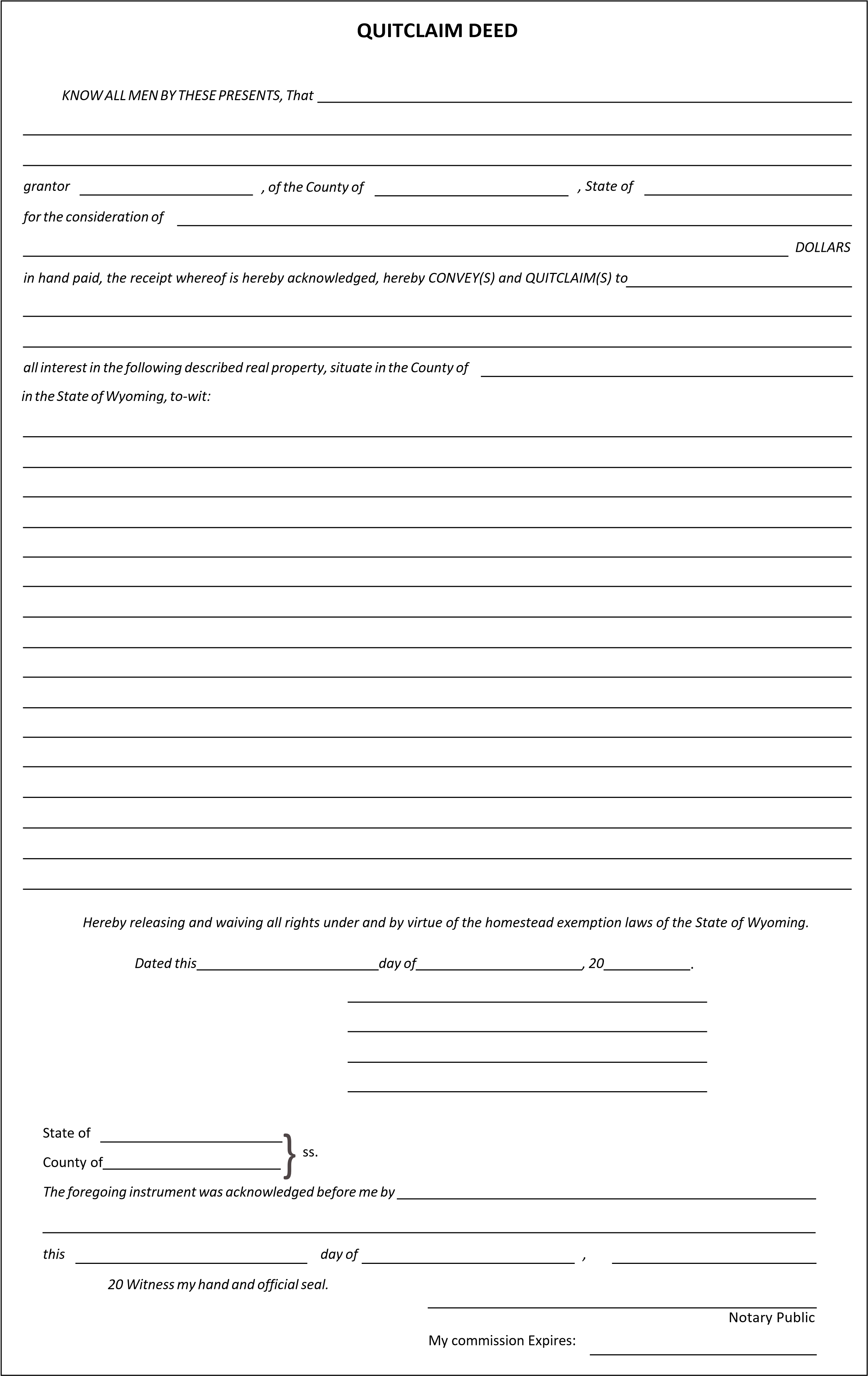 